Jamestown VoiceThread 
Project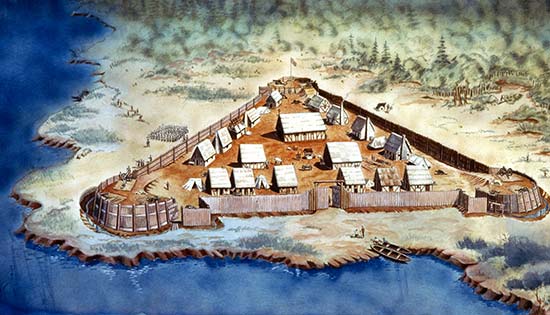 321Primary SourcesThree different primary sources are evident in the VoiceThread.Two primary sources are evident in the VoiceThread. Only one primary source is evident in the VoiceThread.Historical FiguresThree different historical figures related to Jamestown are discussed in the VoiceThread.Two different historical figures related to Jamestown are discussed in the VoiceThread.Only one historical figure related to Jamestown is discussed in the VoiceThread.Historical DatesSix different historical events or dates were noted in the VoiceThread.Only 4 or 5 historical events or dates were noted in the VoiceThread. Three or less historical dates and events were noted in the VoiceThread.Resource TypesAt least three websites and 1 print resource was used for research in the VoiceThread.At least one or two websites and/or a print resource was used for research in the VoiceThread. There was no clear evidence how many websites or print resources were used in the VoiceThread.Work CitedThe VoiceThread included a citation page with the correct number of online and print resources.The VoiceThread included a citation page but there was not the correct number of online and print resources listed.There was no evidence of a citation page with resource evidence in the VoiceThread.Neatness, Editing and GrammarThe VoiceThread had no noticeable misspelled words or grammar issues and looked neat and complete.The VoiceThread had a few misspelled words, a minimum amount of grammar issues and looked pretty neat and relatively complete. The VoiceThread had a lot of misspelled words, grammar issues and didn’t look completed. 